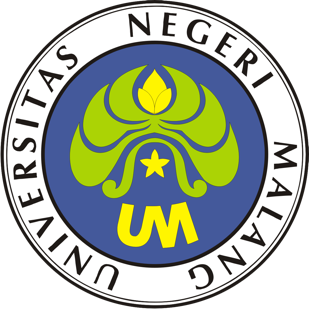 PROSEDUR OPERASIONAL BAKUPENGUSULAN KARTU PEGAWAIPASCASARJANAUNIVERSITAS NEGERI MALANG2019PROSEDUR OPERASIONAL BAKU PENYUSUNANPENGUSULAN KARTU PEGAWAIPASCASARJANAUNIVERSITAS NEGERI MALANGPROSEDUR OPERASI BAKU PENGUSULAN KARTU PEGAWAIDasar KegiatanUndang-Undang Republik Indonesia Nomor 20 Tahun 2003 Tentang Sistem Pendidikan Nasional (Lembaran Negara Republik Indonesia Tahun 2003 Nomor 78, Tambahan Lembaran Negara Republik Indonesia Nomor 4301).Undang-Undang Republik Indonesia Nomor 12 Tahun 2012 Tentang Pendidikan Tinggi (Lembaran Negara Republik Indonesia Tahun 2012 Nomor 158, Tambahan Lembaran Negara Republik Indonesia Nomor 5336).Undang-undang Nomor 5 Tahun 2014 Tentang Aparatur Sipil Negara (Lembaran Negara Republik Indonesia Tahun 2014 Nomor 6, Tambahan Lembaran Negara Republik Indonesia Nomor 5404).Peraturan Pemerintah Nomor 4 Tahun 2014 Tentang Penyelenggaraan Pendidikan Tinggi dan Pengelolaan Perguruan Tinggi (Lembaran Negara Republik Indonesia Tahun 2014 Nomor 16).Peraturan Menteri Pendidikan Nasional Republik Indonesia Nomor 53 Tahun 2008 tentang Pedoman Penyusunan Standar Pelayanan Minimum Bagi Perguruan Tinggi Negeri Yang Menerapkan Pengelolaan Keuangan Badan Layanan Umum.Peraturan Menteri Pendidikan dan Kebudayaan Republik Indonesia Nomor 30 Tahun 2012 Tentang Organisasi dan Tata Kerja Universitas Negeri Malang (Berita Negara Republik Indonesia Tahun 2012 Nomor 493).Peraturan Menteri Pendidikan dan Kebudayaan Republik Indonesia Nomor 71 Tahun 2012 Tentang Statuta Universitas Negeri Malang (Berita Negara Republik Indonesia Tahun 2012 Nomor 1136).Peraturan Menteri Pendidikan dan Kebudayaan Nomor 49 Tahun 2014 Tentang Standar Nasional Pendidikan Tinggi.Peraturan Menteri Pendidikan dan Kebudayaan Nomor 50 Tahun 2014 Tentang Sistem Penjaminan Mutu Pendidikan Tinggi (Lembaran Negera Republik Indonesia Tahun 2014 Nomor 788).Keputusan Menteri Keuangan Republik Indonesia Nomor 297/KMU.05/2008 tentang Penetapan Universitas Negeri Malang pada Departemen Pendidikan Nasional sebagai Instansi Pemerintah yang Menerapkan Pengelolaan Keuangan Badan Layanan Umum.Keputusan Kepala Badan Akreditasi Kepegawaian Negara Republik Indonesia Nomor 01/KEP/1994 Tentang Penetapan Kartu PNS.TujuanUntuk menertibkan administrasi kepegawaianKegiatan Yang DilakukanAlur KerjaKODE DOKUMENUPM-PPS . A5. 0002REVISI1TANGGAL1 DESEMBER 2018Diajukan oleh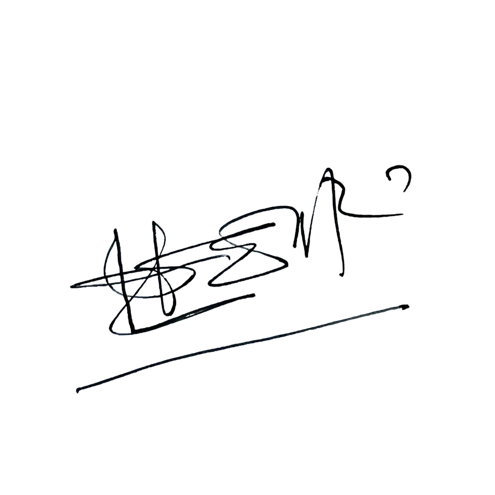 WAKIL DIREKTUR 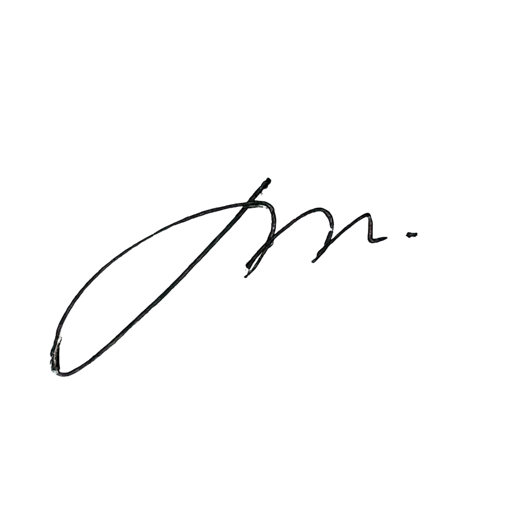 Prof. Dr. Nurul Murtadho, M.Pd NIP 196007171986011001Dikendalikan olehUnit Penjamin MutuProf. Dr. Parno, M.Si NIP  196501181990011001Disetujui oleh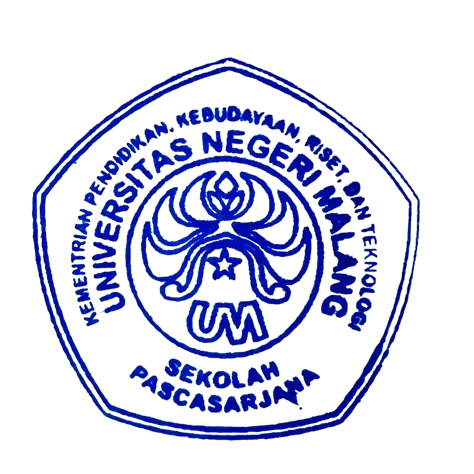 DIREKTUR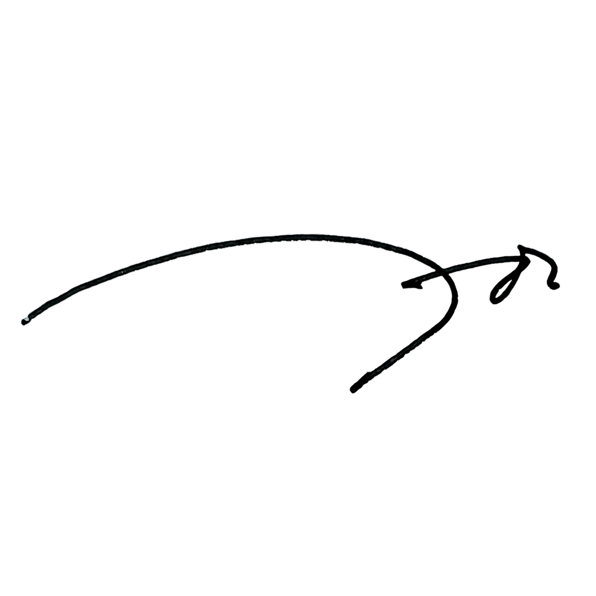 Prof. Dr. Ery Tri Djatmika Rudijanto W.W, MA, M.Si.NIP. 196106111986011001NoAktivitasPelaksanaPelaksanaPelaksanaPelaksanaWaktuOutputNoAktivitas1234WaktuOutput1.Mengumpulkan Data PNS Yang Belum MemilikiNIP/Kartu PegawaiStaf Kepeg1 JamData PNS2.Mengirim Surat Pemberitahuan Kepada Pegawai Yang BelumKasubag Kk1 HariSurat Pemberitah uanNoAktivitasPelaksanaPelaksanaPelaksanaPelaksanaWaktuOutputNoAktivitas1234WaktuOutputMempunyai Kartu Pegawai, Untuk Melengkapi PersyaratanKelengkapannya3.Menerima Dan Memeriksa Berkas Kelengkapan Usulan Penerbitan Penerbitan Kartu PegawaiStaf Kepeg1 JamKelengkapa n Berkas4.Membuat Konsep Usulan Penerbitan Kartu PegawaiKasubag Kk1 JamKonsep Usul5.Mengetik Konsep Usulan Penerbitan Kartu PegawaiStaf Kepeg30 MenitSurat Usul6.Mengajukan PengesahanUsulan Penerbitan Kartu PegawaiKasubag KkKaba gWd Ii1 HariSurat Usul7.Meminta, Mengetik Nomor Dan Tanggal Surat Usulan Penerbitan Kartu PegawaiStaf Kepeg15 MenitSurat Usul8.Menggandakan Dan Membubuhi Stempel/Cap Dinas Surat Usulan Penerbitan Kartu PegawaiStaf1 JamSurat Usul9.Mengirim Usulan Penerbitan Kartu PegawaiStafKabag Kepeg Um1 JamSurat Usul10.Mengarsipkan Usulan Penerbitan Kartu PegawaiStaf Kepeg15 MenitSurat Usul11.Menerima Dan Memeriksa Kartu Pegawai Yang Telah Diterbitkan, SertaMenyampaikan Kepada Yang BersangkutanStaf Kepeg1 HariKartu Pegawai12.Mengarsipkan Kartu Pegawai15 MenitFotocopy Kartu Pegawai